№ 1 НОМ Ұлы Отан соғысының 75 жылдығына арналған "ескі фото" әдеби қонақжайы көрсетілді. Көрермендерге мектепті аяқтай алмаған 10 сынып түлектерінің тарихы ұсынылды. Мектеп бітіру кеші кезінде сирена естіліп, соғыс басталды. Басты кейіпкер әрбір болашақ туралы армандаған әңгімелейді.  Андрей мен Натка үйленгісі келді, Ларка мен Ирина медбике, Коля атақты футболшы болғысы келді, бірақ олар майданға кетті... және қайтып келмеді. Басты кейіпкер бәрі қай жерде жататынын білмеді. Олар үшін бір ғана өмір сүріп, немерелерге өз сыныптастарының айбындылығы туралы айтып, балаларды бейбіт аспанды басымен бағалауға, ешқашан сиренаның соғысын және гранатаның жарылысын естімейтін табиғат дыбыстарынан ләззат алуға үйрету. Әдеби қонақжайдың жетекшісі: Шакирзянова Н. М., орыс тілі мен әдебиеті мұғалімі.Ән орындаушы: Новиченко Г. А., химия мұғалімі.Вокалдық топ: 2 "В" сынып оқушылары Касенова З. С. жетекшілігімен, солист: Цыплина Дарья 1 "Б" сынып.Жетекшісі ложкарей және музыкалық безендіруші: Сахабаева А. С.Хореограф: Федорова Е. В.Кіші би тобы: 4-ші сыныптарҮлкен би тобы: 11 "А" сынып9 "А" сынып оқушылары өлеңін сахналайды:Басты кейіпкер-Гришина АринаАндрей-Савельев ДанилКоля-Гец ДанилаНатка -Кузнецова ОлесяЛарка - Пономарева ВикторияИрина-Ангелина Тұлғалары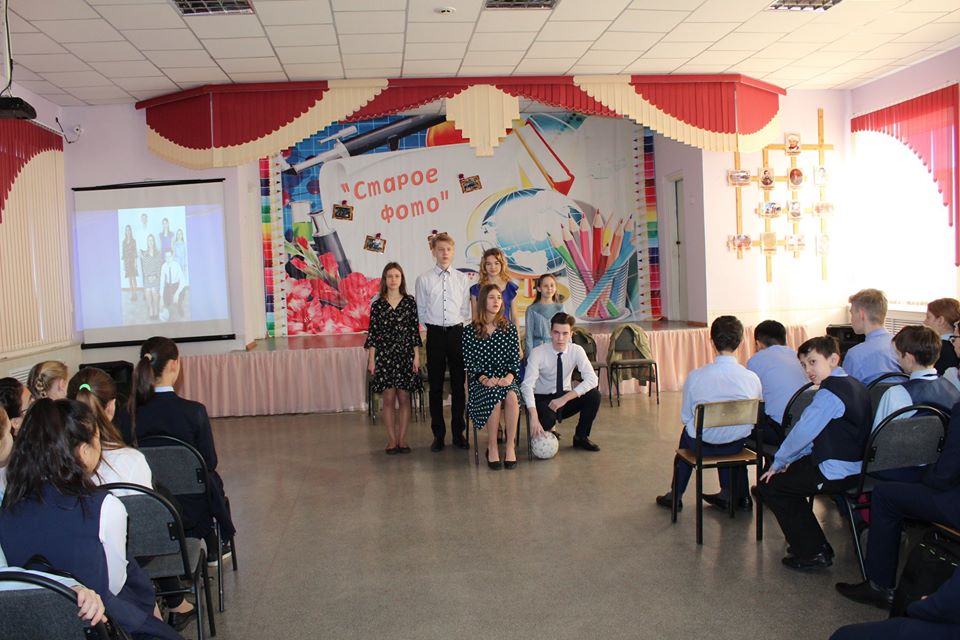 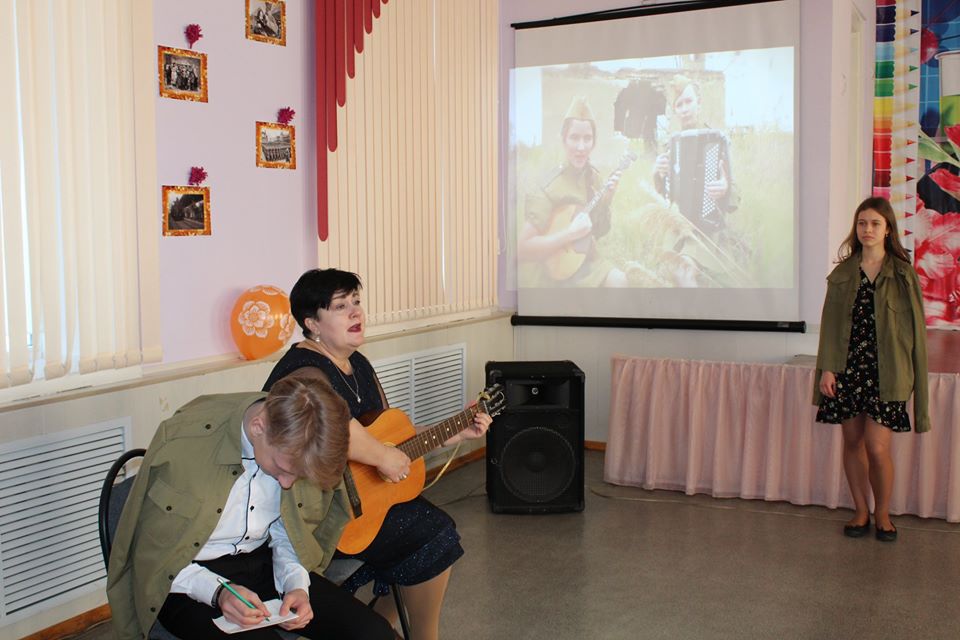 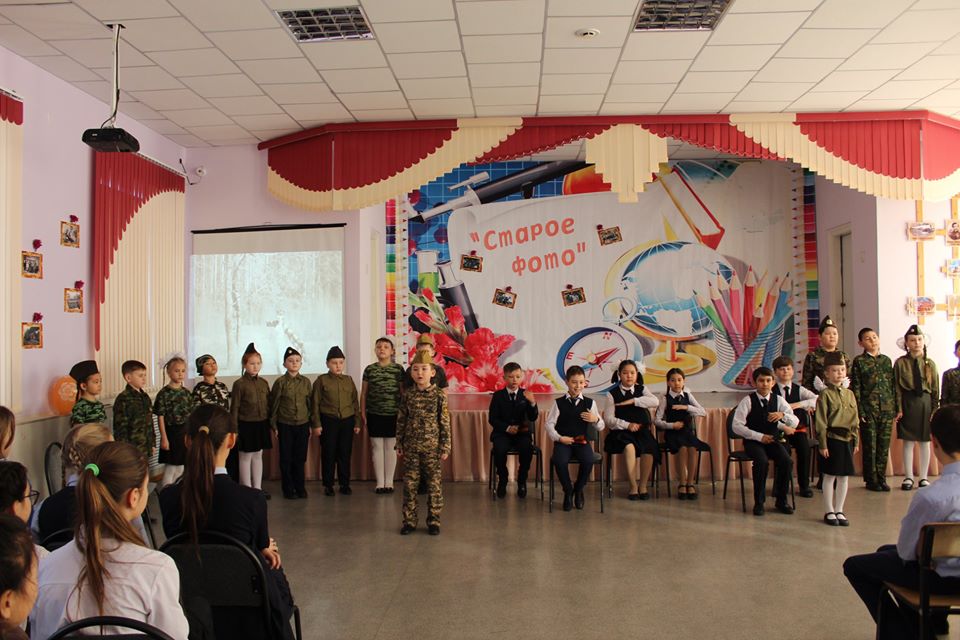 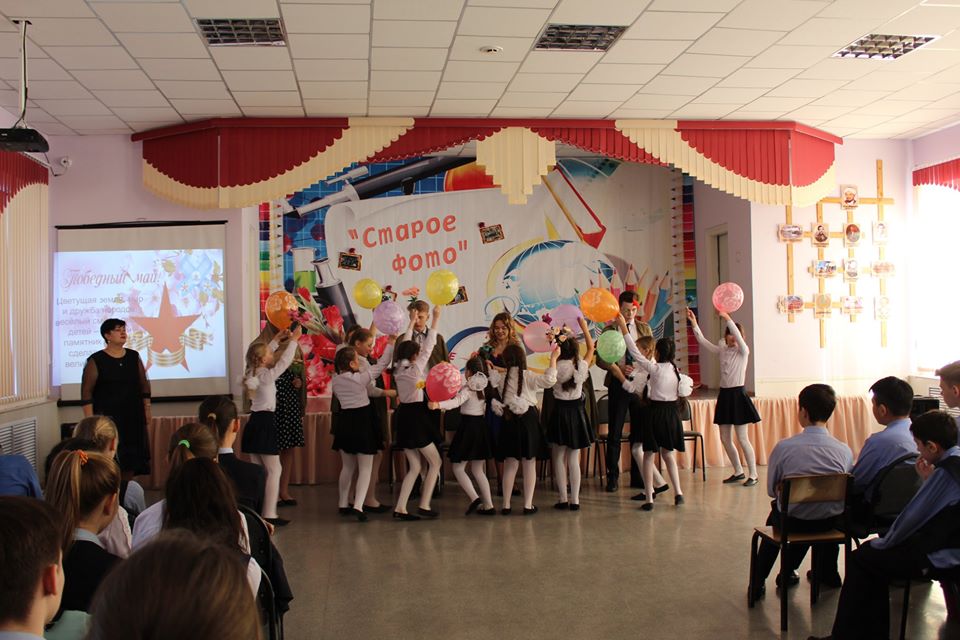 